Accreditatie aanvraag docentprofessionalisering KindergeneeskundeOrganisatiecommissie:Dr. J. van Alfen, kinderarts, pl. Opleider KindergeneeskundeDr. M. Hogeveen, kinderartsDrs. M. de Visser, onderwijskundigeMw. A. Scherpenborg, beleidsmedewerker Doelgroep: Staf KindergeneeskundeAIOS KindergeneeskundeDoel scholing: AIOS en opleiders zijn actief betrokken bij de opleidingAIOS en opleiders zijn met elkaar in gesprek over opleidenAIOS en opleiders zijn aangesloten bij het nieuwe opleidingsplan en denken actief mee over de implementatie en uitvoering Opleiders blijven competent in opleiden Frequentie: 4 keer per jaarTijdsduur: 1 uur (totaal 4 uur)Opbouw: 	 Inleiding (15 min)Actieve werkvorm (40 min)Afsluiting (5 min)Docentprofessionalisering 1: ‘Leren op de werkplek’Datum en tijd: 26-04-2016 17.00-18.00 uurInhoud: Opleiden in niet-medische competenties. Competenties: professioneel gedrag, samenwerken, medisch handelenDocent: Marieke de Visser, onderwijskundigeWerkvorm: workshopDoelstellingen: AIOS en opleiders stellen voorbeelden op van actuele praktijksituaties uit waarin de competenties professioneel gedrag, samenwerken en medisch handelen ontwikkeld en geëvalueerd  kunnen wordenInleiding:Niet-medische competenties zijn soms lastiger te vertalen naar beoordeelbare situaties of leermomentenAanpak:Brainstorm in kleine groepjes en bedenk activiteiten in de actuele praktijk van alledag waarin niet-medische competenties geoefend of geëvalueerd kunnen wordenAfronding:Lijst met activiteiten die gedeeld wordtDocentprofessionalisering 2:  ‘Kennismaken met de niet-klinische kerntaken in Top2020’Datum en tijd: 21-06-2016 17.00-18.00 uurCompetenties: organisatie, samenwerken, professioneel gedragDocent: Marieke de Visser, onderwijskundigeWerkvorm: workshopDoelstellingen: AIOS en opleiders hebben een beeld van de niet-klinische kerntaken in Top2020AIOS en opleiders hebben gezamenlijk acties geformuleerd die nodig zijn om te zorgen dat AIOS zich optimaal kunnen ontwikkelen in de niet-klinische kerntakenAIOS en opleiders hebben gezamenlijk “events”benoemd waarin kerntaken geëvalueerd kunnen wordenInleiding:Tijdens de vorige bijeenkomst stonden competenties centraal. Van daaruit is gekeken naar taken in de dagelijkse praktijkTijdens deze workshop wordt hieraan een vervolg geven door de koppeling te maken met Top2020, het opleidingsplan dat vanaf januari 2017 operationeel isDe niet-klinische kerntaken zijn: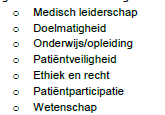 Aanpak:Bestudeer de niet-klinische kerntaak X (elk groepje een andere) en bedenk Welke activiteiten die de vorige keer geformuleerd zijn, hieraan bijdragen en daarom in de praktijk verder uitgewerkt moeten wordenVoor welke elementen uit de niet-klinische kerntaak nog activiteiten uit de dagelijkse praktijk beter benut kunnen worden zodat AIOS zich hierin kunnen bekwamen.Vraag aan AIOS: wat hebben jullie van de staf nodig om van bovenstaande een succes te maken?Vraag aan staf: wat hebben jullie van de AIOS nodig om van bovenstaande een succes te maken?Afronding:Wie gaat er aan de slag met de actiepunten die voortkomen uit bovenstaande brainstorm en wanneer wordt hierover gerapporteerd?Docentprofessionalisering 3:  ‘EPA’s in de opleiding’Datum en tijd: 29-07-2016 17.00-18.00 uuurCompetenties: medisch handelen, professionele ontwikkelingDocent: Marieke de Visser, onderwijskundigeWerkvorm: workshopZie ook www.specialistenopmaat.nl/ workshops/Doelstelling: AIOS en opleiders zijn op de hoogte van EPA’s en de relevante achtergrondenAIOS en opleiders hebben een gezamenlijk beeld van EPA’s en de vertaling ervan naar de werkvloerInleiding:Entrustable Professional Activities, oftewel EPA’s. Wat zijn dat nou eigenlijk precies? Hoe komen ze tot stand? En waar zijn ze goed voor? In deze workshop krijg je twee praktijkvoorbeelden met ieder een andere insteek. Het wordt duidelijk hoe de EPA’s ontwikkeld worden en hoe inbedding in de praktijk plaatsvindt. De rol van de aios bij de ontwikkeling van EPA’s komt ook aan bod.Docentprofessionalisering 4: Datum en tijd: 13-12-2016 17.00-18.00 uurCompetenties: professionele ontwikkelingDocent: volgt Werkvorm: workshopDoelstelling:AIOS en opleiders hebben helder beeld van overbelasting en preventie daarvanAIOS en opleiders hebben gezamenlijk acties geformuleerd ter preventie van overbelastingEr vindt terugkoppeling plaats tav project overbelasting AIOS Inleiding:Aantal AIOS met (dreigende) overbelasting is relatief hoog. Er is steeds meer onderzoek naar risicofactoren en preventie. In deze workshop gaan we ons hier in verdiepenAanpak:Bestudeer de informatie mbt overbelasting bij AIOSGa in kleine groepjes met elkaar bespreken welke (preventieve) maatregelen er mogelijk (zouden moeten) zijn in onze opleidingFormuleer hoe we dit onderwerp goed bespreekbaar kunnen maken 